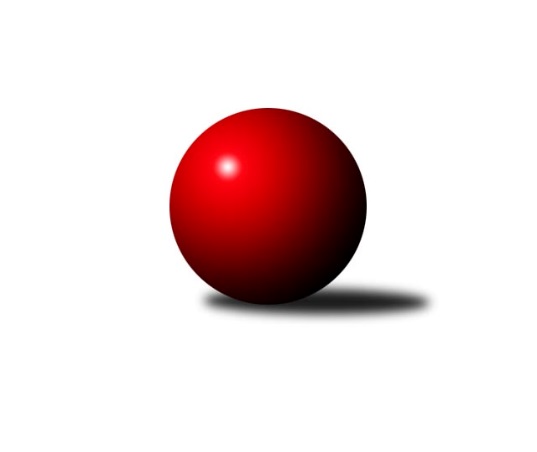 Č.9Ročník 2018/2019	1.6.2024 Jihočeský KP1 2018/2019Statistika 9. kolaTabulka družstev:		družstvo	záp	výh	rem	proh	skore	sety	průměr	body	plné	dorážka	chyby	1.	TJ Tatran Lomnice nad Lužnicí	9	6	1	2	43.0 : 29.0 	(59.0 : 49.0)	2439	13	1702	737	43.6	2.	KK Hilton Sez. Ústí A	9	6	0	3	44.0 : 28.0 	(60.0 : 48.0)	2532	12	1742	790	30.1	3.	TJ Loko Č. Budějovice B	9	6	0	3	42.0 : 30.0 	(57.5 : 50.5)	2464	12	1709	754	34.6	4.	TJ Spartak Soběslav	9	5	0	4	40.0 : 32.0 	(59.5 : 48.5)	2479	10	1726	753	37.1	5.	TJ Nová Ves u Českých Budějovic	9	5	0	4	37.5 : 34.5 	(52.5 : 55.5)	2488	10	1716	771	32.1	6.	TJ Sokol Písek A	9	5	0	4	34.5 : 37.5 	(51.5 : 56.5)	2493	10	1735	758	36.9	7.	TJ Dynamo Č. Budějovice A	8	4	1	3	38.0 : 26.0 	(56.5 : 39.5)	2470	9	1705	765	38.8	8.	KK Český Krumlov A	9	3	2	4	35.0 : 37.0 	(46.5 : 61.5)	2385	8	1694	692	52.4	9.	KK Hilton Sez. Ústí B	8	3	1	4	29.0 : 35.0 	(47.0 : 49.0)	2449	7	1701	748	40.8	10.	TJ Sokol Chotoviny B	9	3	0	6	30.0 : 42.0 	(51.5 : 56.5)	2463	6	1733	730	43.1	11.	TJ Jiskra Nová Bystřice B	7	1	1	5	19.0 : 37.0 	(36.5 : 47.5)	2427	3	1695	732	47.4	12.	TJ Kunžak B	7	1	0	6	16.0 : 40.0 	(34.0 : 50.0)	2440	2	1710	730	43Tabulka doma:		družstvo	záp	výh	rem	proh	skore	sety	průměr	body	maximum	minimum	1.	TJ Tatran Lomnice nad Lužnicí	5	5	0	0	30.0 : 10.0 	(38.5 : 21.5)	2496	10	2541	2439	2.	TJ Dynamo Č. Budějovice A	5	4	1	0	31.0 : 9.0 	(39.5 : 20.5)	2463	9	2506	2421	3.	KK Hilton Sez. Ústí A	4	4	0	0	28.0 : 4.0 	(36.0 : 12.0)	2713	8	2805	2583	4.	TJ Spartak Soběslav	4	4	0	0	26.0 : 6.0 	(32.5 : 15.5)	2422	8	2451	2367	5.	TJ Sokol Písek A	4	4	0	0	22.0 : 10.0 	(28.5 : 19.5)	2451	8	2528	2424	6.	TJ Loko Č. Budějovice B	5	4	0	1	27.0 : 13.0 	(37.5 : 22.5)	2488	8	2509	2465	7.	TJ Nová Ves u Českých Budějovic	5	4	0	1	27.0 : 13.0 	(32.5 : 27.5)	2569	8	2613	2520	8.	KK Český Krumlov A	4	3	1	0	23.0 : 9.0 	(29.0 : 19.0)	2462	7	2576	2362	9.	KK Hilton Sez. Ústí B	5	3	0	2	23.0 : 17.0 	(33.0 : 27.0)	2646	6	2697	2576	10.	TJ Sokol Chotoviny B	5	2	0	3	19.5 : 20.5 	(32.5 : 27.5)	2502	4	2568	2423	11.	TJ Jiskra Nová Bystřice B	3	1	1	1	12.0 : 12.0 	(17.0 : 19.0)	2501	3	2574	2437	12.	TJ Kunžak B	2	1	0	1	7.0 : 9.0 	(13.0 : 11.0)	2508	2	2527	2489Tabulka venku:		družstvo	záp	výh	rem	proh	skore	sety	průměr	body	maximum	minimum	1.	TJ Loko Č. Budějovice B	4	2	0	2	15.0 : 17.0 	(20.0 : 28.0)	2458	4	2546	2359	2.	KK Hilton Sez. Ústí A	5	2	0	3	16.0 : 24.0 	(24.0 : 36.0)	2496	4	2577	2413	3.	TJ Tatran Lomnice nad Lužnicí	4	1	1	2	13.0 : 19.0 	(20.5 : 27.5)	2425	3	2623	2280	4.	TJ Nová Ves u Českých Budějovic	4	1	0	3	10.5 : 21.5 	(20.0 : 28.0)	2467	2	2638	2370	5.	TJ Sokol Chotoviny B	4	1	0	3	10.5 : 21.5 	(19.0 : 29.0)	2453	2	2624	2223	6.	TJ Spartak Soběslav	5	1	0	4	14.0 : 26.0 	(27.0 : 33.0)	2493	2	2681	2391	7.	TJ Sokol Písek A	5	1	0	4	12.5 : 27.5 	(23.0 : 37.0)	2501	2	2730	2369	8.	KK Hilton Sez. Ústí B	3	0	1	2	6.0 : 18.0 	(14.0 : 22.0)	2383	1	2408	2356	9.	KK Český Krumlov A	5	0	1	4	12.0 : 28.0 	(17.5 : 42.5)	2370	1	2464	2223	10.	TJ Dynamo Č. Budějovice A	3	0	0	3	7.0 : 17.0 	(17.0 : 19.0)	2472	0	2560	2389	11.	TJ Jiskra Nová Bystřice B	4	0	0	4	7.0 : 25.0 	(19.5 : 28.5)	2408	0	2604	2307	12.	TJ Kunžak B	5	0	0	5	9.0 : 31.0 	(21.0 : 39.0)	2423	0	2555	2350Tabulka podzimní části:		družstvo	záp	výh	rem	proh	skore	sety	průměr	body	doma	venku	1.	TJ Tatran Lomnice nad Lužnicí	9	6	1	2	43.0 : 29.0 	(59.0 : 49.0)	2439	13 	5 	0 	0 	1 	1 	2	2.	KK Hilton Sez. Ústí A	9	6	0	3	44.0 : 28.0 	(60.0 : 48.0)	2532	12 	4 	0 	0 	2 	0 	3	3.	TJ Loko Č. Budějovice B	9	6	0	3	42.0 : 30.0 	(57.5 : 50.5)	2464	12 	4 	0 	1 	2 	0 	2	4.	TJ Spartak Soběslav	9	5	0	4	40.0 : 32.0 	(59.5 : 48.5)	2479	10 	4 	0 	0 	1 	0 	4	5.	TJ Nová Ves u Českých Budějovic	9	5	0	4	37.5 : 34.5 	(52.5 : 55.5)	2488	10 	4 	0 	1 	1 	0 	3	6.	TJ Sokol Písek A	9	5	0	4	34.5 : 37.5 	(51.5 : 56.5)	2493	10 	4 	0 	0 	1 	0 	4	7.	TJ Dynamo Č. Budějovice A	8	4	1	3	38.0 : 26.0 	(56.5 : 39.5)	2470	9 	4 	1 	0 	0 	0 	3	8.	KK Český Krumlov A	9	3	2	4	35.0 : 37.0 	(46.5 : 61.5)	2385	8 	3 	1 	0 	0 	1 	4	9.	KK Hilton Sez. Ústí B	8	3	1	4	29.0 : 35.0 	(47.0 : 49.0)	2449	7 	3 	0 	2 	0 	1 	2	10.	TJ Sokol Chotoviny B	9	3	0	6	30.0 : 42.0 	(51.5 : 56.5)	2463	6 	2 	0 	3 	1 	0 	3	11.	TJ Jiskra Nová Bystřice B	7	1	1	5	19.0 : 37.0 	(36.5 : 47.5)	2427	3 	1 	1 	1 	0 	0 	4	12.	TJ Kunžak B	7	1	0	6	16.0 : 40.0 	(34.0 : 50.0)	2440	2 	1 	0 	1 	0 	0 	5Tabulka jarní části:		družstvo	záp	výh	rem	proh	skore	sety	průměr	body	doma	venku	1.	TJ Sokol Písek A	0	0	0	0	0.0 : 0.0 	(0.0 : 0.0)	0	0 	0 	0 	0 	0 	0 	0 	2.	KK Hilton Sez. Ústí A	0	0	0	0	0.0 : 0.0 	(0.0 : 0.0)	0	0 	0 	0 	0 	0 	0 	0 	3.	TJ Spartak Soběslav	0	0	0	0	0.0 : 0.0 	(0.0 : 0.0)	0	0 	0 	0 	0 	0 	0 	0 	4.	TJ Jiskra Nová Bystřice B	0	0	0	0	0.0 : 0.0 	(0.0 : 0.0)	0	0 	0 	0 	0 	0 	0 	0 	5.	KK Český Krumlov A	0	0	0	0	0.0 : 0.0 	(0.0 : 0.0)	0	0 	0 	0 	0 	0 	0 	0 	6.	TJ Loko Č. Budějovice B	0	0	0	0	0.0 : 0.0 	(0.0 : 0.0)	0	0 	0 	0 	0 	0 	0 	0 	7.	TJ Dynamo Č. Budějovice A	0	0	0	0	0.0 : 0.0 	(0.0 : 0.0)	0	0 	0 	0 	0 	0 	0 	0 	8.	TJ Tatran Lomnice nad Lužnicí	0	0	0	0	0.0 : 0.0 	(0.0 : 0.0)	0	0 	0 	0 	0 	0 	0 	0 	9.	TJ Nová Ves u Českých Budějovic	0	0	0	0	0.0 : 0.0 	(0.0 : 0.0)	0	0 	0 	0 	0 	0 	0 	0 	10.	TJ Sokol Chotoviny B	0	0	0	0	0.0 : 0.0 	(0.0 : 0.0)	0	0 	0 	0 	0 	0 	0 	0 	11.	KK Hilton Sez. Ústí B	0	0	0	0	0.0 : 0.0 	(0.0 : 0.0)	0	0 	0 	0 	0 	0 	0 	0 	12.	TJ Kunžak B	0	0	0	0	0.0 : 0.0 	(0.0 : 0.0)	0	0 	0 	0 	0 	0 	0 	0 Zisk bodů pro družstvo:		jméno hráče	družstvo	body	zápasy	v %	dílčí body	sety	v %	1.	Martin Soukup 	TJ Dynamo Č. Budějovice A 	7	/	8	(88%)	14	/	16	(88%)	2.	Luboš Přibyl 	TJ Spartak Soběslav  	7	/	8	(88%)	11.5	/	16	(72%)	3.	Saša Sklenář 	TJ Nová Ves u Českých Budějovic  	7	/	8	(88%)	9	/	16	(56%)	4.	Libor Doubek 	KK Český Krumlov A 	7	/	9	(78%)	13	/	18	(72%)	5.	Jan Štefan 	TJ Spartak Soběslav  	7	/	9	(78%)	11.5	/	18	(64%)	6.	Ilona Hanáková 	KK Český Krumlov A 	7	/	9	(78%)	11	/	18	(61%)	7.	Iva Svatošová 	TJ Sokol Chotoviny B 	6.5	/	8	(81%)	12	/	16	(75%)	8.	Jan Švarc 	KK Hilton Sez. Ústí A 	6	/	7	(86%)	9.5	/	14	(68%)	9.	Simona Černušková 	KK Hilton Sez. Ústí B 	6	/	8	(75%)	11.5	/	16	(72%)	10.	Jan Sýkora 	TJ Loko Č. Budějovice B 	6	/	8	(75%)	11	/	16	(69%)	11.	Petr Čech 	TJ Dynamo Č. Budějovice A 	6	/	8	(75%)	10	/	16	(63%)	12.	Zdeněk Doktor 	TJ Tatran Lomnice nad Lužnicí  	6	/	9	(67%)	13.5	/	18	(75%)	13.	Vladislav Papáček 	TJ Sokol Písek A 	6	/	9	(67%)	11.5	/	18	(64%)	14.	Jaroslav Chalaš 	TJ Spartak Soběslav  	6	/	9	(67%)	11	/	18	(61%)	15.	Jitka Korecká 	TJ Sokol Písek A 	5.5	/	9	(61%)	11	/	18	(61%)	16.	Filip Mikuláštík 	KK Hilton Sez. Ústí B 	5	/	7	(71%)	12	/	14	(86%)	17.	Jiří Nekola 	TJ Dynamo Č. Budějovice A 	5	/	7	(71%)	10	/	14	(71%)	18.	Alena Makovcová 	TJ Sokol Chotoviny B 	5	/	7	(71%)	8	/	14	(57%)	19.	Lukáš Klojda 	TJ Loko Č. Budějovice B 	5	/	8	(63%)	12	/	16	(75%)	20.	Pavel Vrbík 	KK Hilton Sez. Ústí A 	5	/	8	(63%)	9.5	/	16	(59%)	21.	Jan Tesař 	TJ Nová Ves u Českých Budějovic  	5	/	9	(56%)	12	/	18	(67%)	22.	Dušan Lanžhotský 	KK Hilton Sez. Ústí A 	5	/	9	(56%)	12	/	18	(67%)	23.	Jindřich Kopic 	TJ Spartak Soběslav  	5	/	9	(56%)	11.5	/	18	(64%)	24.	Andrea Blažková 	KK Hilton Sez. Ústí A 	5	/	9	(56%)	10.5	/	18	(58%)	25.	Jiří Doktor 	TJ Tatran Lomnice nad Lužnicí  	5	/	9	(56%)	10.5	/	18	(58%)	26.	Pavel Blažek 	KK Hilton Sez. Ústí B 	5	/	9	(56%)	9	/	18	(50%)	27.	Ladislav Boháč 	KK Český Krumlov A 	5	/	9	(56%)	8	/	18	(44%)	28.	Tomáš Brückler 	TJ Sokol Písek A 	5	/	9	(56%)	7	/	18	(39%)	29.	Karel Vlášek 	TJ Loko Č. Budějovice B 	5	/	9	(56%)	7	/	18	(39%)	30.	Jan Nosek 	TJ Tatran Lomnice nad Lužnicí  	4.5	/	8	(56%)	8	/	16	(50%)	31.	Petr Suchý 	TJ Tatran Lomnice nad Lužnicí  	4	/	5	(80%)	9	/	10	(90%)	32.	Pavel Jirků 	TJ Kunžak B 	4	/	6	(67%)	8	/	12	(67%)	33.	Radek Hrůza 	TJ Kunžak B 	4	/	6	(67%)	7.5	/	12	(63%)	34.	Dušan Jelínek 	KK Hilton Sez. Ústí A 	4	/	6	(67%)	6	/	12	(50%)	35.	Marek Baštýř 	TJ Tatran Lomnice nad Lužnicí  	4	/	7	(57%)	7	/	14	(50%)	36.	Marek Běhoun 	TJ Jiskra Nová Bystřice B 	4	/	7	(57%)	6	/	14	(43%)	37.	Michal Mikuláštík 	KK Hilton Sez. Ústí A 	4	/	8	(50%)	8.5	/	16	(53%)	38.	Martin Vašíček 	TJ Nová Ves u Českých Budějovic  	4	/	8	(50%)	8	/	16	(50%)	39.	Miloš Mikulaštík 	KK Hilton Sez. Ústí B 	4	/	8	(50%)	7.5	/	16	(47%)	40.	Jiří Douda 	TJ Loko Č. Budějovice B 	4	/	8	(50%)	7.5	/	16	(47%)	41.	Jiří Pokorný 	TJ Nová Ves u Českých Budějovic  	4	/	8	(50%)	7	/	16	(44%)	42.	Jaroslav Štěrba 	TJ Jiskra Nová Bystřice B 	4	/	8	(50%)	7	/	16	(44%)	43.	Jan Chobotský 	TJ Sokol Chotoviny B 	4	/	8	(50%)	6	/	16	(38%)	44.	Jiří Bláha 	TJ Loko Č. Budějovice B 	4	/	9	(44%)	11	/	18	(61%)	45.	Václav Klojda ml.	TJ Loko Č. Budějovice B 	3	/	3	(100%)	5	/	6	(83%)	46.	Lenka Křemenová 	TJ Sokol Chotoviny B 	3	/	4	(75%)	4	/	8	(50%)	47.	Petr Mariňák 	TJ Dynamo Č. Budějovice A 	3	/	6	(50%)	7.5	/	12	(63%)	48.	Jan Havlíček st.	TJ Jiskra Nová Bystřice B 	3	/	6	(50%)	7	/	12	(58%)	49.	Michal Klimeš 	KK Hilton Sez. Ústí B 	3	/	6	(50%)	4	/	12	(33%)	50.	Veronika Brtníková 	TJ Kunžak B 	3	/	7	(43%)	7.5	/	14	(54%)	51.	Jozef Jakubčík 	KK Hilton Sez. Ústí A 	3	/	7	(43%)	4	/	14	(29%)	52.	Jan Kándl 	TJ Jiskra Nová Bystřice B 	3	/	8	(38%)	7.5	/	16	(47%)	53.	Vladimír Vlček 	TJ Nová Ves u Českých Budějovic  	3	/	8	(38%)	7	/	16	(44%)	54.	Patrik Postl 	TJ Dynamo Č. Budějovice A 	3	/	8	(38%)	6	/	16	(38%)	55.	Martin Kouba 	KK Český Krumlov A 	3	/	8	(38%)	6	/	16	(38%)	56.	Alena Dudová 	TJ Spartak Soběslav  	3	/	9	(33%)	7	/	18	(39%)	57.	Bedřich Vondruš 	TJ Loko Č. Budějovice B 	3	/	9	(33%)	4	/	18	(22%)	58.	Dobroslava Procházková 	TJ Nová Ves u Českých Budějovic  	2.5	/	5	(50%)	4.5	/	10	(45%)	59.	Vít Ondřich 	TJ Dynamo Č. Budějovice A 	2	/	3	(67%)	4	/	6	(67%)	60.	Marie Lukešová 	TJ Sokol Písek A 	2	/	3	(67%)	4	/	6	(67%)	61.	Zdeněk Doktor 	TJ Tatran Lomnice nad Lužnicí  	2	/	3	(67%)	2	/	6	(33%)	62.	Alexandra Králová 	TJ Sokol Písek A 	2	/	4	(50%)	6	/	8	(75%)	63.	Nikola Sobíšková 	TJ Sokol Písek A 	2	/	5	(40%)	4	/	10	(40%)	64.	Rudolf Pouzar 	TJ Tatran Lomnice nad Lužnicí  	2	/	6	(33%)	4	/	12	(33%)	65.	Jiří Mára 	KK Hilton Sez. Ústí B 	2	/	6	(33%)	3.5	/	12	(29%)	66.	Pavel Makovec 	TJ Sokol Chotoviny B 	2	/	7	(29%)	7	/	14	(50%)	67.	Michaela Běhounová 	TJ Jiskra Nová Bystřice B 	2	/	7	(29%)	6	/	14	(43%)	68.	Josef Brtník 	TJ Kunžak B 	2	/	7	(29%)	5	/	14	(36%)	69.	Karla Kolouchová 	KK Český Krumlov A 	2	/	7	(29%)	2.5	/	14	(18%)	70.	Vlastimil Šlajs 	TJ Spartak Soběslav  	2	/	8	(25%)	6	/	16	(38%)	71.	Hana Poláčková 	KK Český Krumlov A 	2	/	8	(25%)	3	/	16	(19%)	72.	Petr Kolařík 	TJ Sokol Písek A 	2	/	9	(22%)	6	/	18	(33%)	73.	Jan Faktor 	TJ Tatran Lomnice nad Lužnicí  	1.5	/	3	(50%)	2	/	6	(33%)	74.	Lenka Křemenová 	TJ Sokol Chotoviny B 	1.5	/	9	(17%)	6	/	18	(33%)	75.	Richard Paul 	TJ Jiskra Nová Bystřice B 	1	/	1	(100%)	2	/	2	(100%)	76.	 	 	1	/	1	(100%)	2	/	2	(100%)	77.	Jan Slipka 	TJ Tatran Lomnice nad Lužnicí  	1	/	1	(100%)	1	/	2	(50%)	78.	Jiří Melhuba 	TJ Jiskra Nová Bystřice B 	1	/	1	(100%)	1	/	2	(50%)	79.	Tomáš Tichý ml. ml.	KK Český Krumlov A 	1	/	2	(50%)	2	/	4	(50%)	80.	Martin Jesenič 	TJ Nová Ves u Českých Budějovic  	1	/	2	(50%)	1	/	4	(25%)	81.	Gabriela Kučerová 	TJ Sokol Chotoviny B 	1	/	3	(33%)	3.5	/	6	(58%)	82.	Jiří Květoň 	TJ Dynamo Č. Budějovice A 	1	/	3	(33%)	1	/	6	(17%)	83.	Jaroslav Kotnauer 	TJ Dynamo Č. Budějovice A 	1	/	4	(25%)	4	/	8	(50%)	84.	Pavel Jesenič 	TJ Nová Ves u Českých Budějovic  	1	/	5	(20%)	3	/	10	(30%)	85.	Jiří Brát 	TJ Kunžak B 	1	/	6	(17%)	4	/	12	(33%)	86.	Jiří Svačina 	TJ Sokol Chotoviny B 	1	/	6	(17%)	3	/	12	(25%)	87.	Vladimír Vondráček 	KK Hilton Sez. Ústí B 	1	/	7	(14%)	5.5	/	14	(39%)	88.	Michaela Friedlová 	TJ Sokol Písek A 	0	/	1	(0%)	1	/	2	(50%)	89.	Pavel Bečák 	KK Český Krumlov A 	0	/	1	(0%)	1	/	2	(50%)	90.	Karel Pollák 	TJ Tatran Lomnice nad Lužnicí  	0	/	1	(0%)	0	/	2	(0%)	91.	Jovana Vilímková 	TJ Kunžak B 	0	/	1	(0%)	0	/	2	(0%)	92.	Jan Kotnauer 	TJ Dynamo Č. Budějovice A 	0	/	1	(0%)	0	/	2	(0%)	93.	Tomáš Vařil 	KK Český Krumlov A 	0	/	1	(0%)	0	/	2	(0%)	94.	Miroslav Moštěk 	TJ Tatran Lomnice nad Lužnicí  	0	/	1	(0%)	0	/	2	(0%)	95.	Jana Dvořáková 	KK Hilton Sez. Ústí B 	0	/	2	(0%)	1	/	4	(25%)	96.	Petr Tuček 	TJ Spartak Soběslav  	0	/	2	(0%)	1	/	4	(25%)	97.	Drahomíra Nedomová 	TJ Sokol Písek A 	0	/	2	(0%)	0.5	/	4	(13%)	98.	Radek Hrůza 	TJ Kunžak B 	0	/	3	(0%)	2	/	6	(33%)	99.	Petr Zítek 	TJ Sokol Písek A 	0	/	3	(0%)	0.5	/	6	(8%)	100.	Dagmar Stránská 	TJ Jiskra Nová Bystřice B 	0	/	4	(0%)	3	/	8	(38%)	101.	Jan Havlíček ml.	TJ Jiskra Nová Bystřice B 	0	/	4	(0%)	1	/	8	(13%)	102.	Zdeněk Správka 	TJ Kunžak B 	0	/	6	(0%)	0	/	12	(0%)Průměry na kuželnách:		kuželna	průměr	plné	dorážka	chyby	výkon na hráče	1.	Sezimovo Ústí, 1-2	2632	1817	815	36.1	(438.8)	2.	Nová Ves u Č.B., 1-2	2541	1741	799	27.2	(423.5)	3.	TJ Jiskra Nová Bystřice, 1-4	2514	1776	737	49.0	(419.1)	4.	TJ Kunžak, 1-2	2505	1740	765	48.2	(417.6)	5.	TJ Sokol Chotoviny, 1-2	2500	1728	771	38.1	(416.7)	6.	Lomnice n.L., 1-2	2450	1712	737	41.9	(408.4)	7.	TJ Lokomotiva České Budějovice, 1-4	2439	1691	747	40.8	(406.5)	8.	TJ Sokol Písek, 1-2	2418	1672	746	33.1	(403.1)	9.	Český Krumlov, 1-4	2416	1680	736	45.4	(402.8)	10.	Dynamo Č. Budějovice, 1-4	2409	1687	722	48.0	(401.6)	11.	Soběslav, 1-2	2374	1671	703	42.1	(395.8)Nejlepší výkony na kuželnách:Sezimovo Ústí, 1-2KK Hilton Sez. Ústí A	2805	8. kolo	Dušan Lanžhotský 	KK Hilton Sez. Ústí A	502	8. koloKK Hilton Sez. Ústí A	2757	2. kolo	Michal Mikuláštík 	KK Hilton Sez. Ústí A	497	6. koloTJ Sokol Písek A	2730	5. kolo	Michaela Běhounová 	TJ Jiskra Nová Bystřice B	488	8. koloKK Hilton Sez. Ústí A	2705	6. kolo	Jitka Korecká 	TJ Sokol Písek A	484	5. koloKK Hilton Sez. Ústí B	2697	3. kolo	Jiří Mára 	KK Hilton Sez. Ústí B	483	3. koloTJ Spartak Soběslav 	2681	6. kolo	Jozef Jakubčík 	KK Hilton Sez. Ústí A	482	2. koloKK Hilton Sez. Ústí B	2677	5. kolo	Miloš Mikulaštík 	KK Hilton Sez. Ústí B	479	5. koloKK Hilton Sez. Ústí B	2662	9. kolo	Lenka Křemenová 	TJ Sokol Chotoviny B	479	9. koloTJ Nová Ves u Českých Budějovic 	2638	7. kolo	Jan Švarc 	KK Hilton Sez. Ústí A	476	8. koloTJ Sokol Chotoviny B	2624	9. kolo	Pavel Blažek 	KK Hilton Sez. Ústí B	474	9. koloNová Ves u Č.B., 1-2TJ Nová Ves u Českých Budějovic 	2613	1. kolo	Saša Sklenář 	TJ Nová Ves u Českých Budějovic 	476	1. koloTJ Nová Ves u Českých Budějovic 	2596	4. kolo	Jan Tesař 	TJ Nová Ves u Českých Budějovic 	475	4. koloTJ Nová Ves u Českých Budějovic 	2584	3. kolo	Pavel Vrbík 	KK Hilton Sez. Ústí A	469	3. koloKK Hilton Sez. Ústí A	2565	3. kolo	Jiří Pokorný 	TJ Nová Ves u Českých Budějovic 	465	6. koloTJ Dynamo Č. Budějovice A	2560	4. kolo	Petr Čech 	TJ Dynamo Č. Budějovice A	464	4. koloTJ Loko Č. Budějovice B	2546	6. kolo	Jiří Pokorný 	TJ Nová Ves u Českých Budějovic 	457	8. koloTJ Nová Ves u Českých Budějovic 	2531	6. kolo	Saša Sklenář 	TJ Nová Ves u Českých Budějovic 	454	3. koloTJ Nová Ves u Českých Budějovic 	2520	8. kolo	Patrik Postl 	TJ Dynamo Č. Budějovice A	454	4. koloTJ Kunžak B	2469	8. kolo	Pavel Jesenič 	TJ Nová Ves u Českých Budějovic 	452	4. koloTJ Sokol Písek A	2427	1. kolo	Jan Sýkora 	TJ Loko Č. Budějovice B	451	6. koloTJ Jiskra Nová Bystřice, 1-4TJ Jiskra Nová Bystřice B	2574	9. kolo	Libor Doubek 	KK Český Krumlov A	483	6. koloTJ Sokol Chotoviny B	2571	2. kolo	Jan Kándl 	TJ Jiskra Nová Bystřice B	470	9. koloTJ Sokol Písek A	2547	9. kolo	Jan Havlíček st.	TJ Jiskra Nová Bystřice B	463	9. koloTJ Jiskra Nová Bystřice B	2493	6. kolo	Jiří Svačina 	TJ Sokol Chotoviny B	463	2. koloKK Český Krumlov A	2464	6. kolo	Michal Klimeš 	KK Hilton Sez. Ústí B	461	4. koloTJ Jiskra Nová Bystřice B	2437	2. kolo	Michaela Běhounová 	TJ Jiskra Nová Bystřice B	461	4. koloTJ Jiskra Nová Bystřice B	0	4. kolo	Jan Chobotský 	TJ Sokol Chotoviny B	458	2. koloKK Hilton Sez. Ústí B	0	4. kolo	Jitka Korecká 	TJ Sokol Písek A	457	9. kolo		. kolo	Jaroslav Štěrba 	TJ Jiskra Nová Bystřice B	455	6. kolo		. kolo	Jaroslav Štěrba 	TJ Jiskra Nová Bystřice B	454	4. koloTJ Kunžak, 1-2TJ Tatran Lomnice nad Lužnicí 	2623	7. kolo	Jiří Doktor 	TJ Tatran Lomnice nad Lužnicí 	495	7. koloTJ Kunžak B	2576	5. kolo	Pavel Jirků 	TJ Kunžak B	486	7. koloTJ Kunžak B	2527	7. kolo	Michal Horák 	TJ Kunžak B	473	5. koloTJ Kunžak B	2489	3. kolo	Pavel Jirků 	TJ Kunžak B	459	3. koloTJ Jiskra Nová Bystřice B	2426	5. kolo	Radek Hrůza 	TJ Kunžak B	449	5. koloKK Český Krumlov A	2392	3. kolo	Tomáš Kopáček 	TJ Jiskra Nová Bystřice B	449	5. koloTJ Dynamo Č. Budějovice A	0	9. kolo	Marek Baštýř 	TJ Tatran Lomnice nad Lužnicí 	444	7. koloTJ Kunžak B	0	9. kolo	Jan Havlíček st.	TJ Jiskra Nová Bystřice B	443	5. kolo		. kolo	Josef Brtník 	TJ Kunžak B	442	3. kolo		. kolo	Rudolf Pouzar 	TJ Tatran Lomnice nad Lužnicí 	435	7. koloTJ Sokol Chotoviny, 1-2KK Hilton Sez. Ústí A	2577	7. kolo	Jan Chobotský 	TJ Sokol Chotoviny B	478	7. koloTJ Sokol Chotoviny B	2568	7. kolo	Michal Mikuláštík 	KK Hilton Sez. Ústí A	471	7. koloTJ Loko Č. Budějovice B	2537	8. kolo	Iva Svatošová 	TJ Sokol Chotoviny B	458	5. koloTJ Sokol Chotoviny B	2519	5. kolo	Iva Svatošová 	TJ Sokol Chotoviny B	451	8. koloTJ Spartak Soběslav 	2518	1. kolo	Jaroslav Chalaš 	TJ Spartak Soběslav 	446	1. koloTJ Sokol Chotoviny B	2516	8. kolo	Jan Štefan 	TJ Spartak Soběslav 	444	1. koloTJ Sokol Chotoviny B	2486	3. kolo	Vladislav Papáček 	TJ Sokol Písek A	443	3. koloTJ Sokol Písek A	2434	3. kolo	Alena Makovcová 	TJ Sokol Chotoviny B	442	7. koloTJ Nová Ves u Českých Budějovic 	2424	5. kolo	Jan Sýkora 	TJ Loko Č. Budějovice B	442	8. koloTJ Sokol Chotoviny B	2423	1. kolo	Lukáš Klojda 	TJ Loko Č. Budějovice B	442	8. koloLomnice n.L., 1-2TJ Tatran Lomnice nad Lužnicí 	2541	6. kolo	Marek Baštýř 	TJ Tatran Lomnice nad Lužnicí 	462	8. koloTJ Tatran Lomnice nad Lužnicí 	2534	1. kolo	Jiří Doktor 	TJ Tatran Lomnice nad Lužnicí 	461	1. koloTJ Tatran Lomnice nad Lužnicí 	2517	8. kolo	Filip Mikuláštík 	KK Hilton Sez. Ústí B	452	6. koloTJ Tatran Lomnice nad Lužnicí 	2451	4. kolo	Alena Makovcová 	TJ Sokol Chotoviny B	452	4. koloTJ Tatran Lomnice nad Lužnicí 	2439	2. kolo	Petr Suchý 	TJ Tatran Lomnice nad Lužnicí 	445	6. koloTJ Nová Ves u Českých Budějovic 	2437	2. kolo	Jiří Doktor 	TJ Tatran Lomnice nad Lužnicí 	444	8. koloKK Hilton Sez. Ústí A	2415	1. kolo	Jiří Doktor 	TJ Tatran Lomnice nad Lužnicí 	440	2. koloKK Hilton Sez. Ústí B	2408	6. kolo	Petr Suchý 	TJ Tatran Lomnice nad Lužnicí 	439	1. koloTJ Sokol Chotoviny B	2395	4. kolo	Zdeněk Doktor 	TJ Tatran Lomnice nad Lužnicí 	438	4. koloKK Český Krumlov A	2364	8. kolo	Jan Nosek 	TJ Tatran Lomnice nad Lužnicí 	435	4. koloTJ Lokomotiva České Budějovice, 1-4TJ Loko Č. Budějovice B	2509	1. kolo	Jan Sýkora 	TJ Loko Č. Budějovice B	467	7. koloKK Hilton Sez. Ústí A	2508	9. kolo	Petr Mariňák 	TJ Dynamo Č. Budějovice A	463	7. koloTJ Loko Č. Budějovice B	2497	9. kolo	Zdeněk Doktor 	TJ Tatran Lomnice nad Lužnicí 	458	5. koloTJ Loko Č. Budějovice B	2487	5. kolo	Marek Běhoun 	TJ Jiskra Nová Bystřice B	455	3. koloTJ Loko Č. Budějovice B	2481	7. kolo	Václav Klojda ml.	TJ Loko Č. Budějovice B	451	9. koloTJ Dynamo Č. Budějovice A	2466	7. kolo	Lukáš Klojda 	TJ Loko Č. Budějovice B	448	1. koloTJ Loko Č. Budějovice B	2465	3. kolo	Karel Vlášek 	TJ Loko Č. Budějovice B	444	7. koloTJ Tatran Lomnice nad Lužnicí 	2381	5. kolo	Michal Mikuláštík 	KK Hilton Sez. Ústí A	443	9. koloTJ Jiskra Nová Bystřice B	2374	3. kolo	Václav Klojda ml.	TJ Loko Č. Budějovice B	442	3. koloKK Český Krumlov A	2223	1. kolo	Lukáš Klojda 	TJ Loko Č. Budějovice B	441	5. koloTJ Sokol Písek, 1-2TJ Sokol Písek A	2528	4. kolo	Jitka Korecká 	TJ Sokol Písek A	451	6. koloTJ Sokol Písek A	2429	2. kolo	Jan Štefan 	TJ Spartak Soběslav 	444	8. koloTJ Sokol Písek A	2424	8. kolo	Jitka Korecká 	TJ Sokol Písek A	442	8. koloTJ Sokol Písek A	2424	6. kolo	Jiří Douda 	TJ Loko Č. Budějovice B	437	4. koloTJ Spartak Soběslav 	2417	8. kolo	Vladislav Papáček 	TJ Sokol Písek A	434	4. koloTJ Loko Č. Budějovice B	2389	4. kolo	Marie Lukešová 	TJ Sokol Písek A	434	2. koloTJ Dynamo Č. Budějovice A	2389	2. kolo	Jitka Korecká 	TJ Sokol Písek A	433	4. koloTJ Kunžak B	2350	6. kolo	Marie Lukešová 	TJ Sokol Písek A	431	4. kolo		. kolo	Tomáš Brückler 	TJ Sokol Písek A	423	6. kolo		. kolo	Tomáš Brückler 	TJ Sokol Písek A	422	4. koloČeský Krumlov, 1-4KK Český Krumlov A	2576	7. kolo	Libor Doubek 	KK Český Krumlov A	467	7. koloKK Český Krumlov A	2482	9. kolo	Ladislav Boháč 	KK Český Krumlov A	448	7. koloKK Český Krumlov A	2427	5. kolo	Martin Kouba 	KK Český Krumlov A	446	7. koloTJ Spartak Soběslav 	2391	5. kolo	Libor Doubek 	KK Český Krumlov A	442	5. koloTJ Nová Ves u Českých Budějovic 	2370	9. kolo	Ladislav Boháč 	KK Český Krumlov A	439	5. koloTJ Sokol Písek A	2369	7. kolo	Jindřich Kopic 	TJ Spartak Soběslav 	437	5. koloKK Český Krumlov A	2362	2. kolo	Alena Dudová 	TJ Spartak Soběslav 	435	5. koloKK Hilton Sez. Ústí B	2356	2. kolo	Libor Doubek 	KK Český Krumlov A	432	2. kolo		. kolo	Ilona Hanáková 	KK Český Krumlov A	431	5. kolo		. kolo	Ilona Hanáková 	KK Český Krumlov A	426	7. koloDynamo Č. Budějovice, 1-4TJ Dynamo Č. Budějovice A	2506	8. kolo	Patrik Postl 	TJ Dynamo Č. Budějovice A	443	1. koloTJ Dynamo Č. Budějovice A	2481	1. kolo	Jan Havlíček st.	TJ Jiskra Nová Bystřice B	440	1. koloTJ Dynamo Č. Budějovice A	2472	3. kolo	Jiří Nekola 	TJ Dynamo Č. Budějovice A	439	8. koloTJ Dynamo Č. Budějovice A	2435	6. kolo	Petr Čech 	TJ Dynamo Č. Budějovice A	438	5. koloTJ Dynamo Č. Budějovice A	2421	5. kolo	Martin Soukup 	TJ Dynamo Č. Budějovice A	437	8. koloTJ Tatran Lomnice nad Lužnicí 	2414	3. kolo	Martin Soukup 	TJ Dynamo Č. Budějovice A	435	3. koloKK Hilton Sez. Ústí A	2413	5. kolo	Jiří Doktor 	TJ Tatran Lomnice nad Lužnicí 	435	3. koloKK Hilton Sez. Ústí B	2384	8. kolo	Jiří Nekola 	TJ Dynamo Č. Budějovice A	434	6. koloTJ Jiskra Nová Bystřice B	2348	1. kolo	Martin Soukup 	TJ Dynamo Č. Budějovice A	433	1. koloTJ Sokol Chotoviny B	2223	6. kolo	Jiří Nekola 	TJ Dynamo Č. Budějovice A	432	5. koloSoběslav, 1-2TJ Spartak Soběslav 	2451	9. kolo	Jan Štefan 	TJ Spartak Soběslav 	442	7. koloTJ Spartak Soběslav 	2444	2. kolo	Alena Dudová 	TJ Spartak Soběslav 	427	2. koloTJ Spartak Soběslav 	2425	4. kolo	Jan Štefan 	TJ Spartak Soběslav 	424	4. koloTJ Spartak Soběslav 	2367	7. kolo	Jindřich Kopic 	TJ Spartak Soběslav 	423	9. koloTJ Kunžak B	2365	4. kolo	Alena Dudová 	TJ Spartak Soběslav 	422	9. koloTJ Loko Č. Budějovice B	2359	2. kolo	Jan Štefan 	TJ Spartak Soběslav 	421	9. koloTJ Jiskra Nová Bystřice B	2307	7. kolo	Jan Štefan 	TJ Spartak Soběslav 	416	2. koloTJ Tatran Lomnice nad Lužnicí 	2280	9. kolo	Jindřich Kopic 	TJ Spartak Soběslav 	415	2. kolo		. kolo	Luboš Přibyl 	TJ Spartak Soběslav 	415	9. kolo		. kolo	Václav Klojda ml.	TJ Loko Č. Budějovice B	414	2. koloČetnost výsledků:	8.0 : 0.0	4x	7.0 : 1.0	11x	6.5 : 1.5	1x	6.0 : 2.0	10x	5.5 : 2.5	2x	5.0 : 3.0	12x	4.0 : 4.0	3x	3.0 : 5.0	5x	2.0 : 6.0	4x